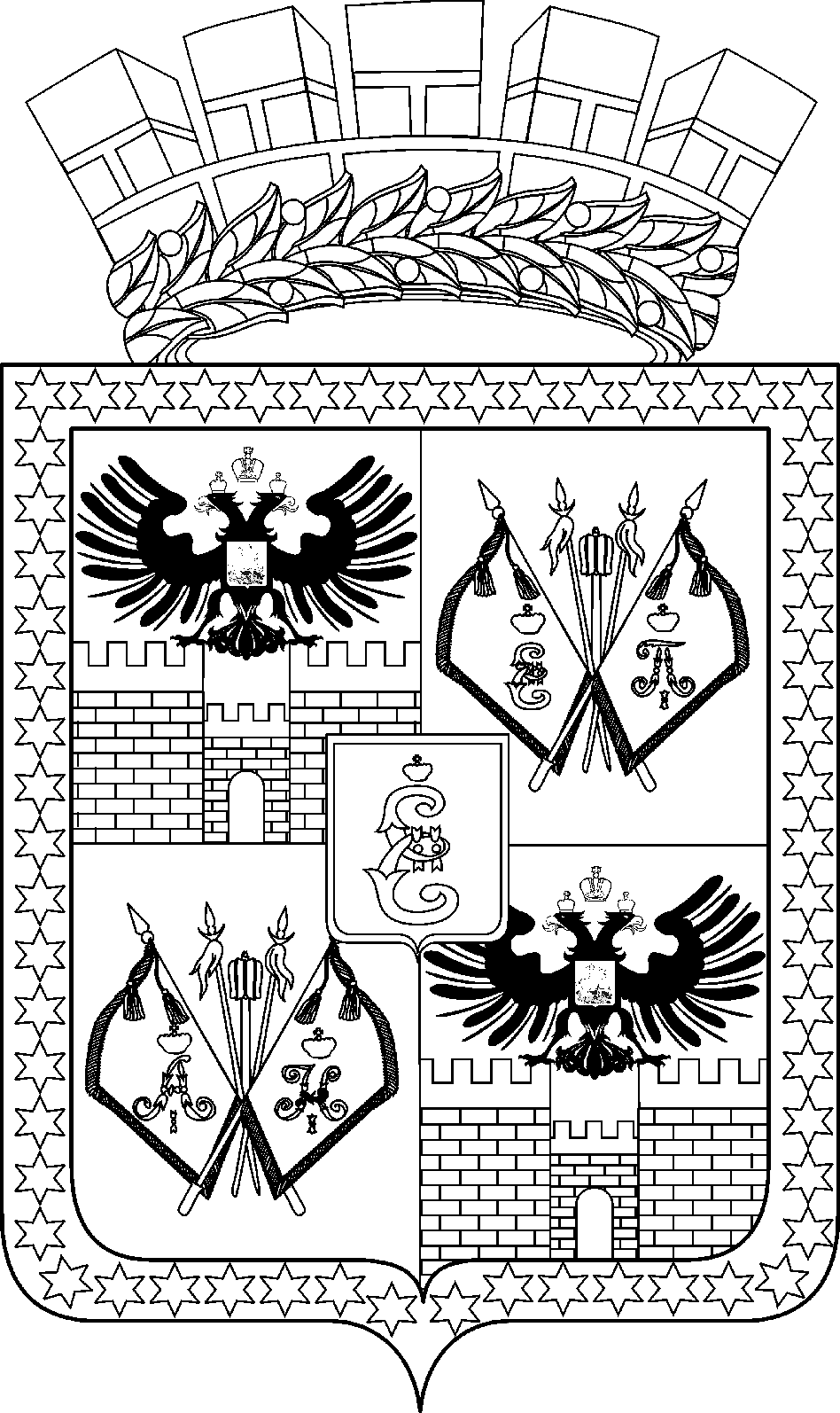 АДМИНИСТРАЦИЯ МУНИЦИПАЛЬНОГО ОБРАЗОВАНИЯ ГОРОД КРАСНОДАРПОСТАНОВЛЕНИЕ24.03.2023                                               					№ 1231г. КраснодарО назначении публичных слушаний по проекту решения
городской Думы Краснодара «Об исполнении местного
бюджета (бюджета муниципального образования
город Краснодар) за 2022 год»В целях реализации прав жителей муниципального образования              город Краснодар на участие в процессе принятия решений органами местного самоуправления, в соответствии с Положением о порядке организации и проведения публичных слушаний, общественных обсуждений в муниципальном образовании город Краснодар, утверждённым решением городской Думы Краснодара от 22.03.2007 № 21 п. 1, п о с т а н о в л я ю:1. Назначить публичные слушания в форме круглого стола по адресу:   город Краснодар, Центральный внутригородской округ, улица Красная, 122, кабинет 203, на 17.04.2023 в 14:00 по проекту решения городской Думы Краснодара «Об исполнении местного бюджета (бюджета муниципального образования город Краснодар) за 2022 год» (далее – Проект) согласно приложению № 1.2. Установить, что рекомендации, предложения и замечания по Проекту, представляются на рассмотрение комиссии по подготовке и проведению  публичных слушаний по проекту решения городской Думы Краснодара
«Об исполнении местного бюджета (бюджета муниципального образования город Краснодар) за 2022 год» (далее – комиссия по подготовке и проведению публичных слушаний), участниками публичных слушаний в устной (письменной) форме в день проведения публичных слушаний или направляются ими до 11.04.2023 в письменной форме по адресу: город Краснодар, улица Красная, 122, кабинет 404 и (или) в электронном виде по адресу: fku@krd.ru. 3. Сформировать комиссию по подготовке и проведению публичных слушаний по Проекту и утвердить её состав согласно приложению № 2.4. Комиссии по подготовке и проведению публичных слушаний обеспечить выполнение организационных мероприятий по подготовке и проведению публичных слушаний, подготовить заключение о результатах публичных слушаний, протокол публичных слушаний.5. Департаменту финансов администрации муниципального образования город Краснодар (Чулков) направить в департамент информационной политики администрации муниципального образования город Краснодар:5.1. Информацию (извещение) о теме, дате, сроках, времени и месте проведения публичных слушаний, выносимые вопросы, информацию о месте и порядке представления желающими предложений и определения их результатов, и Проект не позднее 27.03.2023.5.2. Заключение о результатах публичных слушаний, протокол публичных слушаний не позднее 18.04.2023.6. Департаменту информационной политики администрации муници-пального образования город Краснодар (Лаврентьев) опубликовать официально и разместить на официальном Интернет-портале администрации муниципального образования город Краснодар и городской Думы Краснодара:6.1. Настоящее постановление, информацию (извещение) о теме, дате, сроках, времени и месте проведения публичных слушаний, выносимые вопросы, информацию о месте и порядке представления желающими предложений и определения их результатов, и Проект не позднее 28.03.2023. 6.2. Заключение о результатах публичных слушаний, протокол публичных слушаний не позднее 20.04.2023.7. Настоящее постановление вступает в силу со дня его официального опубликования.8. Контроль за выполнением настоящего постановления возложить на    заместителя главы муниципального образования город Краснодар Д.Ю.Васильева.Глава муниципального образования город Краснодар                                                                                       Е.М.Наумов